PSIHOLOGINJA KATJA SVETUJE…POZDRAVLJENI UČENCI! KAKO STE KAJ? A POGREŠATE KAJ TISTO »STARO« ŠOLO? SE VAM ZDI, DA IMAMO VELIKOOOO ČASA?MENI SE ZDI, DA ČAS TEČE BOLJ POČASI, NIKAMOR SE NAM NE MUDI. ZATO JE TUDI VEČ ČASA ZA RAZLIČNA RAZMIŠLJANJA IN NOVE IGRE, PRAVLJICE… ZA VAS SEM PRIPRAVILA 1 MALCE DRUGAČNO PRAVLJICO, Z NASLOVOM NA OBLAKU. MOJA PRAVLJICA VAS BO UMIRILA IN SPROSTILA, PO NJEJ SE BOSTE POČUTILI LEPO. LAHKO SI JO ZAVRTITE SKUPAJ S STARŠI PREDEN PRIČNETE S ŠOLSKIMI OBVEZNOSTMI ALI PA PRED SPANJEM ZA LAHKO NOČ.  https://www.youtube.com/watch?v=0hbtzz_jbyc PA ŠE TO - ŽELIM SI, DA SKUPAJ S STARŠI VSAK DAN 1 TEDEN OPAZUJETE, KAJ LEPEGA SE VAM BO ZGODILO, KAJ LEPEGA BOSTE DOŽIVELI IN TO NARIŠETE. DA, NARIŠETE – VSAKO DROBCENO STVAR, MALENKOST, DEJANJE, KI VAS JE OSREČILA, RAZVESELILA! 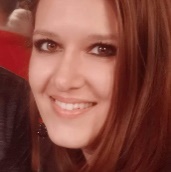 PA VELIKO ZABAVE VAM ŽELIM OB TEM,                         Katja